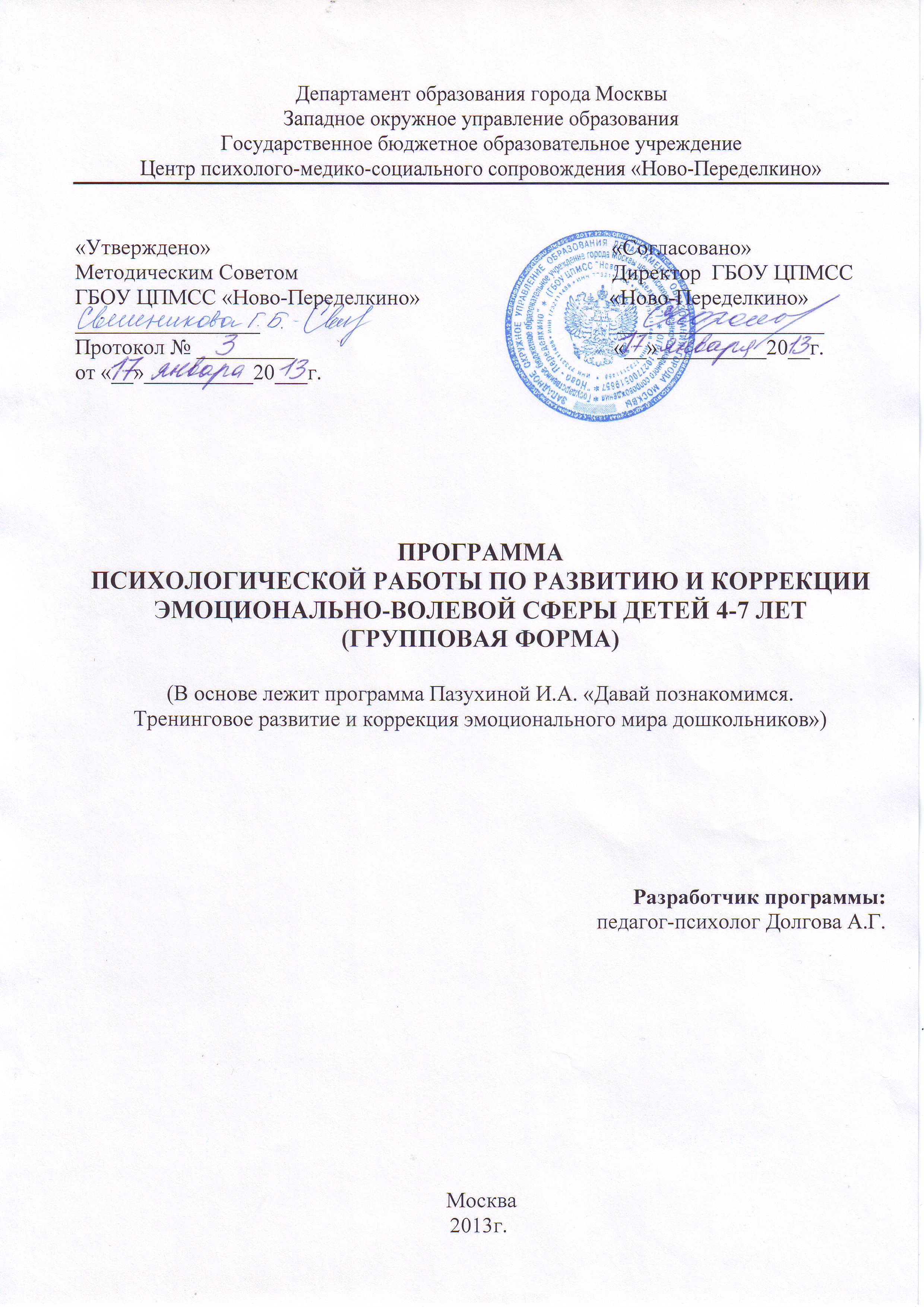 АктуальностьДошкольный возраст, по определению А.Н.Леонтьева - это «период первоначального фактического склада личности». Именно в это время происходит становление основных личностных механизмов и образований, определяющих последующее личностное развитие. Развитие эмоционально-волевой сферы является не только предпосылкой успешного усвоения знаний, но и определяет успех обучения в целом, способствует саморазвитию личности. В процессе развития ребенка меняются его взгляды на мир и отношения с окружающими. Способность ребенка сознавать и контролировать свои эмоции возрастает. Никакое общение, взаимодействие не будет эффективным, если его участники не способны, во-первых, «читать» эмоциональное состояние другого, а во-вторых, управлять своими эмоциями. Понимание своих эмоций и чувств является важным моментом в становлении личности растущего человека. Развиваются тесно связанные друг с другом эмоциональная и мотивационная сферы, формируется самосознание. Однако, замыкаясь на телевизорах, компьютерах, дети стали меньше общаться со взрослыми и сверстниками, а ведь общение в значительной степени обогащает чувственную сферу. Современные дети стали менее отзывчивыми к чувствам других. Неумение владеть выразительными средствами тела снижает умение ребенка взаимодействовать с окружающим миром. Поэтому работа, направленная на развитие эмоциональной сферы, очень актуальна и важна.На современном этапе развития общества предъявляются высокие требования к качеству образования. Образовательные запросы родителей и общества постоянно растут, усложняются и меняются. Ребенку с каждым годом становится все труднее соответствовать повышенным требованиям. Отмечается значительный рост нарушений развития у детей,  социологи отмечают изменения средней нормы развития, когда нормальные, т.е. средние показатели развития ребенка включают в себя различные нарушения. Для психологического здоровья ребенка норма – это присутствие определенных личностных характеристик, позволяющих не только адаптироваться к образовательной среде, но и, развиваясь самому, содействовать ее развитию. Альтернатива норме в случае психологического здоровья – отнюдь не болезнь, а отсутствие возможности развития в процессе жизнедеятельности, неспособность к выполнению своей возрастной задачи.Высокий уровень эмоциональных нарушений у детей указывает на необходимость создания целостной здоровьесберегающей среды в образовательном учреждении. В связи с этим одним из важных направлений деятельности Центра является обеспечение качественного психолого-педагогического сопровождения, позволяющего не только преодолеть возникающие трудности в процессе воспитания и обучения, но и предотвратить их. Эти важнейшие задачи могут успешно решаться в условиях ПМС-Центров.Центр психолого-медико-социального сопровождения «Ново-Переделкино» имеет ресурсы для решения задач, направленных на обеспечение  развития  психологического здоровья детей  дошкольного и школьного возраста. Анализ обращений в ЦПМСС «Ново-Переделкино» показывает высокий процент детей с трудностями в развитии эмоционально-волевой сферы (около 70%). При этом около 50% этих обращений – это  дети дошкольного возраста. Основной запрос в Центр от родителей (законных представителей) поступает по следующим проблемам:- нарушение социальной адаптации- трудности во взаимодействии со сверстниками и взрослыми- агрессивность- гиперактивность- заниженная самооценка и неуверенность в себе, тревожность, страхи- нарушения в развитии личностной сферы- нарушение детско-родительских отношенийКоррекционные задачи требуют более детальной проработке в связи с тем, что большинство детей, получающих помощь в Центре, имеют сочетанные нарушения, т.е. помимо эмоциональных трудностей у ребенка может быть задержка психического развития, общее недоразвитие речи и т.д. Все это требует от специалистов комплексного подхода к вопросам психолого-педагогического сопровождения такой категории детей.          Основными задачами коррекционного сопровождения ребенка по данной программе являются , во-первых, коррекция отклонений в эмоционально-волевом развитии на основе создания оптимальных возможностей и условий для развития личностного и интеллектуального потенциала ребенка и, во-вторых, профилактика нежелательных негативных тенденций личностного и эмоционального развития.Для осуществления данной программы в Центре имеется высокопрофессиональный кадровый ресурс педагогов-психологов и социальных педагогов. Для проведения программы могут использоваться как кабинеты педагогов-психологов, так и кабинеты игровой терапии и релаксационная комната.	Данная модифицированная программа была разработана на основе изучения методической литературы и личного профессионального опыта педагогов-психологов Центра, которая направлена на коррекцию эмоционально - волевой сферы  дошкольников. В основу программы положена программа И.А Пазухиной «Давай познакомимся! Тренинговое развитие и коррекция эмоционального мира дошкольников».В программе используются игры и упражнения по коррекции эмоционально-волевой сферы следующих авторов:  И.А.Пазухина, С. В. Крюкова, Н. П. Слободяник, Н. Л. Кряжева, О. В. Хухлаева, Н.И.Монакова, Т.А.Крылова, А.Г.Сумарокова, О.В.Баженова,  М. И. Чистякова и др.Методологические и теоретические основы программыВ основе предлагаемой программы лежит личностно-ориентированная модель взаимодействия с детьми. При такой модели взаимодействия и педагог, и ребенок в равной мере признаются в качестве субъектов педагогического процесса, обладают свободой в построении своей деятельности, осуществляют свой выбор строить через свою личность. Основные противоречия преодолеваются не за счет принуждения, а посредством сотрудничества. В силу этого особую ценность приобретают такие свойства личности, как способность к самореализации, творческому росту и инициативность как форма выражения отношений на основе взаимопринятия и взаимопонимания.Сформированность эмоционально-волевой сферы зависит от ряда условий:1. Эмоции и волевые качества формируются в процессе общения ребенка со сверстниками. При недостаточных эмоциональных контактах со сверстниками может проявляться задержка эмоционального развития.2. Эмоции интенсивно развиваются в соответствующем возрасту дошкольников в виде деятельности - в игре, насыщенной переживаниями.В связи с этим работа по программе строится в групповой форме с использованием игровых методов.Основной подход, используемый в программе – поведенческий. Главная задача коррекции в рамках поведенческого подхода - помочь ребенку усвоить новые реакции, направленные на формирование адаптивных форм поведения, или угасание, торможение имеющихся у него дезадаптивных форм поведения. Различные поведенческие тренинги, психорегулирующие упражнения закрепляют усвоенные реакции.Программа построена с учетом основных принципов коррекционно-педагогической деятельности:1. Ведущим в системе целенаправленной коррекционно-педагогической деятельности является принцип единства коррекционных, профилактических и развивающих задач. Программа коррекции  направлена не только на коррекцию отклонений в развитии и поведении, на их предупреждение, а и на создание благоприятных условий для наиболее полной реализации потенциальных возможностей ребенка и гармоничного развития его личности.2. Реализация принципа единства диагностики и коррекции обеспечивает целостность педагогического процесса. Крайне важным является  всестороннее обследование и оценка интеллектуального, эмоционального и личностного развития ребенка, особенностей его психического развития.3. Принцип системного и целостного изучения ребенка во взаимосвязи и взаимозависимости отдельных отклонений в психическом развитии и первичных нарушений, установление иерархии обнаруженных недостатков или отклонений в психическом развитии, соотношения первичных и вторичных отклонений. 4. Принцип учета индивидуальных и возрастных особенностей ребенка в коррекционно-педагогическом процессе, предполагает учет «нормативности» развития личности,  учет последовательности сменяющих друг друга возрастов, возрастных стадий онтогенетического развития. 5. Деятельностный принцип коррекции определяет тактику проведения коррекционной работы и способы реализации поставленных целей при которой исходным моментом в  достижении целей является организация активной деятельности ребенка.6. Принцип комплексного использования методов и приемов коррекционно-педагогической деятельности, т.е. решение любой педагогической, развивающей и коррекционной задачи с учетом взаимодействия всех факторов: состояния здоровья, состояния развития психических функций, работоспособности, сложности задания, формы работы, интенсивности нагрузки. Комплексность также предполагает, во-первых, использование всего психолого-педагогического и коррекционно-развивающего инструментария, во-вторых,  междисциплинарное взаимодействие специалистов разного профиля для оказания эффективной помощи ребенку, в-третьих, при работе учитываются все психические функции и процессы, их взаимосвязь и взаимовлияние.7. Принцип интеграции усилий ближайшего социального окружения. Ребенок не может развиваться вне социального окружения, оно составная часть системы целостных социальных отношений. Отклонения в развитии и поведении есть не только результат психофизиологического состояния ребенка, но и активного воздействия родителей, ближайших друзей, сверстников, педагогического и детского коллективов.8. Принцип динамического изучения уровня развития ребенка, актуального и потенциального  уровня,  определение зоны его ближайшего развития в сотрудничестве с родителями при усвоении ребенком новых способов действий.Занятия по данной программе включают в себя элементы  арт-терапии, игровой терапии, сказкотерапии, психогимнастики, песочной терапии телесно-ориентированных и релаксационных упражнений.Возрастные особенности развития эмоционально-волевой сферы  детей 4-7 летДошкольное детство - период познания мира человеческих отношений. Играя, он учится общаться со сверстниками. Возникновение эмоционального предвосхищения последствий своего поведения, самооценки, усложнение и осознание переживаний, обогащение новыми чувствами и мотивами эмоционально-потребностной сферы - вот неполный перечень особенностей, характерных для личностного развития дошкольника.В дошкольном возрасте ребенок  начинает усваивать этические нормы, принятые в обществе. Он учится оценивать поступки с точки зрения норм морали, подчинять свое поведение этим нормам, у него появляются этические переживания. Первоначально ребенок оценивает только чужие поступки - других детей или литературных героев, не умея оценить свои собственные. Старшие дошкольники начинают судить о поступках не только по их результатам, но и по мотивам; их занимают такие сложные этические вопросы, как справедливость награды, возмездие за причиненное зло и т.д. Во второй половине дошкольного детства ребенок приобретает способность оценивать и свое поведение, пытается действовать в соответствии с теми моральными нормами, которые он усваивает. Возникает первичное чувство долга, проявляющееся в наиболее простых ситуациях. Оно вырастает из чувства удовлетворения, которое испытывает ребенок, совершив похвальный поступок, и чувства неловкости после неодобряемых взрослым действий. Начинают соблюдаться элементарные этические нормы в отношениях с детьми, хотя и избирательно. Самосознание формируется к концу дошкольного возраста благодаря интенсивному интеллектуальному и личностному развитию, оно обычно считается центральным новообразованием дошкольного детства. Самооценка появляется во второй половине периода на основе первоначальной чисто эмоциональной самооценки («я хороший») и рациональной оценки чужого поведения. Ребенок приобретает сначала умение оценивать действия других детей, а затем - собственные действия, моральные качества и умения. Самооценка ребенка практически всегда совпадает с внешней оценкой, прежде всего с оценкой близких взрослых. Дошкольник видит себя глазами близких взрослых, его воспитывающих. Если оценки и ожидания в семье не соответствуют возрастным и индивидуальным особенностям ребенка, его представления о себе окажутся искаженными. Оценивая практические умения, 5-летний ребенок преувеличивает свои достижения. К 6 годам сохраняется завышенная самооценка, но в это время дети хвалят себя уже не в такой открытой форме, как раньше. Не меньше половины их суждений о своих успехах содержит какое-то обоснование. К 7 годам у большинства самооценка умений становится более адекватной. В целом самооценка дошкольника очень высока, что помогает ему осваивать новые виды деятельности, без сомнений и страха включаться в занятия учебного типа при подготовке к школе. Еще одна линия развития самосознания - осознание своих переживаний. Не только в раннем возрасте, но и в первой половине дошкольного детства ребенок, имея разнообразные переживания, не осознает их. В конце дошкольного возраста он ориентируется в своих эмоциональных состояниях и может выразить их словами: «я рад», «я огорчен», «я сердит».Для этого периода характерна и половая идентификация: ребенок осознает себя как мальчика или девочку. Дети приобретают представления о соответствующих стилях поведения. Большинство мальчиков стараются быть сильными, смелыми, мужественными, не плакать от боли или обиды; многие девочки - аккуратными, деловитыми в быту и мягкими или кокетливо-капризными в общении. К концу дошкольного возраста мальчики и девочки играют не во все игры вместе, у них появляются специфические игры - только для мальчиков и только для девочек. Начинается осознание себя во времени.Психологические особенности детей 4-5 летНепроизвольность психических процессов сохраняется. Однако важнейшими новообразованиями являются: завершение в основном процесса формирования активной речи и выход сознания за пределы непосредственно воспринимаемой действительности. Взрослый теперь представляет интерес в первую очередь как источник увлекательной и компетентной информации. Общение носит внеситуативно-деловой характер. Дети становятся  более эмоционально устойчивыми, менее капризными. Они начинают проявлять интерес к своим сверстникам как к партнёрам по игре. Мнение сверстника приобретает особую значимость. Поэтому желательно организовать формы взаимодействия детей, предполагающие сотрудничество, а не соревнование. Нельзя сравнивайте ребёнка с другими детьми, т.к. это травмирует детей, занижает их самооценку. Сравнивать необходимо самого ребёнка сегодняшнего с ребёнком, каким он был ещё вчера. Самым эффективным способом сделать информацию привлекательной для ребёнка 4 - 5 лет является «одушевление». В этом возрасте, как ни в каком другом, дети с удовольствием слушают волшебные сказки. Самые важные с точки зрения обучения и развития психологические особенности детей данного возраста:- мышление носит наглядно-образный характер;- дети проявляют интерес к волшебным сказкам и легче воспринимают и запоминают информацию, если она касается кого-то живогоПсихологические особенности детей 5-7 летАктивизация воображения содействует общему психическому развитию. Ребенок сам может придумывать свои собственные планы, формировать замыслы и реализовать индивидуальное воображение во всех видах деятельности. Особенность детей данного возраста - интерес и тяга к красивому, эстетически ценному. И с этим нельзя не считаться педагогу, выбирая методические приёмы работы с дошкольниками. Необходимо привить детям вкус к размышлению и рассуждению, поиску решений, научить испытывать удовольствие от прилагаемых интеллектуальных усилий и получаемого в виде решения проблемы интеллектуального результата. В методике работы с детьми данного возраста целесообразно сохранять упор на продуктивную деятельность и организацию интересного, проблемного или развивающего опыта в противовес умозрительным рассуждениям. Наиболее сильный мотив для дошкольника - поощрение, получение награды. Более слабый - наказание (в общении с детьми это в первую очередь исключение из игры), еще слабее - собственное обещание ребенка. В 6-7 лет ребенок помнит себя в прошлом, осознает в настоящем и представляет себя в будущем: «когда я был маленьким», «когда я вырасту большой».Важным является и психологическая готовность к школе - сложное образование, предполагающее достаточно высокий уровень развития мотивационной, интеллектуальной сфер и сферы произвольности. Такое усложнение эмоционально-мотивационной сферы приводит к возникновению внутренней жизни ребенка. Хотя внешние события, ситуации, отношения составляют содержание переживаний, они своеобразно преломляются в сознании, и эмоциональные представления о них складываются в зависимости от логики чувств ребенка, его уровня притязаний, ожиданий и т.д.Характеристика программыЦели, задачи, ожидаемые результатыПрограмма направлена на помощь детям 4-7 лет с нарушениями в эмоционально-волевой сфере. Назначение программы: психологическая коррекция эмоциональных нарушений у ребенка, смягчение эмоционального дискомфорта у детей, повышение их активности и самостоятельности, устранение вторичных личностных реакций, обусловленных эмоциональными нарушениями, таких как агрессивность, повышенная возбудимость, тревожная мнительность и др.Значительный этап в работе по программе - коррекция самооценки, уровня самосознания, формирование эмоциональной устойчивости и саморегуляции.Основная цель программы ― коррекция нарушений эмоционально-волевой сферы, повышение осознанного восприятия ребенком своих эмоциональных проявлений и взаимоотношений, развитие социально-личностной компетентности и тем самым обеспечение всестороннего гармоничного развития его личности.В соответствии с этой целью формируются следующие задачи (коррекционные, профилактические, развивающие): способствовать самопознанию ребенка, помогать ему осознавать свои характерные особенности и предпочтения;формировать у детей адекватную самооценку;помочь ребенку овладеть языком «эмоций» как способом выражения собственного эмоционального состояния, формировать способности к эмоциональной саморегуляции.развивать навыки социального поведения, чувства принадлежности к группе.учить ребенка выражать свою любовь к близким, воспитывать интерес к истории его семьи; вырабатывать у ребенка положительные черты характера, способствующие лучшему взаимопониманию в процессе общения; корректировать его нежелательные черты характера и поведения; развивать творческие, коммуникативные способности в процессе игрового общения.формирование  навыков и умений в соответствии с ФГТ по образовательным областям: «Социализация», «Коммуникация».Организация, формы и методы работыФорма проведения занятий: коррекционно-развивающие занятия, тренинг.Методические средства, используемые в программе.В процессе работы по программе используются приемы, содержание которых отвечает развивающим, профилактическим и коррекционным задачам программы. В программе желательно использовать полифункциональные упражнения, с одной стороны, дающие возможность решать несколько задач, а с другой – позволяющие оказывать на разных детей различное воздействие.Ролевые методы  – предполагают принятие ребенком ролей, различных по содержанию и статусу; проигрывание ролей противоположных обычным, проигрывание своей роли. Ролевые методы включают в себя: ролевую гимнастику и психодраму.  Ролевая гимнастика – ролевые образы животных, сказочных персонажей, социальных и семейных ролей, неодушевленных предметов. Психодрама – предполагает поочередную смену ролей, драматическое разыгрывание мысленных картин, составленных детьми или терапевтические сказки.Психогимнастические игры  основываются на теоретических положениях социально-психологического тренинга о необходимости особым образом формировать среду, в которой становятся возможными преднамеренные изменения. В психогимнастических играх у детей формируются: принятие своего имени, своих качеств характера, своих прав и обязанностей.Коммуникативные игры – это игры, направленные на формирование у детей умения увидеть в другом человеке его достоинства и давать другому человеку вербальную и невербальную поддержку; игры, способствующие углублению осознания сферы общения, игры, обучающие умению сотрудничать.Игры и задания, направленные на развитие произвольности.Игры, направленные на развитие воображения – вербальные игры – придумывание детьми окончания к той или иной необычной ситуации, либо коллективное сочинение сказок или подбор ассоциаций к какому-либо слову. Невербальные игры предполагают изображение детьми того или иного живого существа или неживого предмета. «Мысленные картинки» - закрывают глаза и под музыку придумывают картинку, а затем рассказывают ее группе.Эмоционально-символические методы – групповое обсуждение различных чувств. Как необходимый этап обсуждения используются детские рисунки, выполненные на тему чувств. Направленное рисование, то есть рисование на определенные темы. Релаксационные методы – в программу включены упражнения, основанные на методе активной нервно-мышечной релаксации, дыхательные и визуально-кинестические техники.Занятия строятся в доступной и интересной для детей форме с использованием: развивающие игры (игры-драматизации, сюжетно-ролевые, игры на развитие навыков общения); упражнения (подражательно-исполнительского и творческого характера, на мышечную релаксацию);  этюды; рассматривание рисунков и фотографий;  чтение художественных произведений;  рассказ психолога и рассказы детей;  сочинение историй;  беседы; моделирование и анализ заданных ситуаций;  слушание музыки; рисование;  мини-конкурсы, игры-соревнования.Во время занятий рекомендуется рассаживать детей полукругом или кругом ― на стульчиках или на ковре. Форма круга создает ощущение целостности, облегчает взаимопонимание и взаимодействие детей. Продолжительность занятийУсловия формирования коррекционно-развивающей группыПорядок комплектования групп и зачисления на коррекционно-развивающие занятия осуществляется  в соответствии с Положением о деятельности Диагностико-коррекционного отдела Центра и на основании рекомендаций специалистов Центра.Основанием для зачисления в  группу являются следующие особенности ребенка:нарушения эмоционально-волевой сферы: эмоционально-волевая незрелость, агрессивность, тревожность, страхи, гиперактивность,  неуверенность в себе, застенчивость, заниженная самооценка;особенности развития эмоционально-волевой сферы: протестные реакции, упрямство, обидчивость;проблемы в поведении: конфликтность, неспособность постоять за себя, неумение предвидеть последствия своих действий, импульсивность, медлительность, склонность ко лжи, воровство;нарушения настроения: нестабильное или сниженное настроение, повышенная возбудимость;проблемы в общении: проблемы с адаптацией к дошкольному или школьному учреждению, отсутствие друзей, нарушения во взаимоотношениях со сверстниками и взрослыми;ситуативные психологические реакции на жизненные ситуации;психосоматические проблемы: частые «простудные заболевания» и т.д.;нарушение детско-родительских отношенийПри формировании коррекционно-развивающей группы необходимо учитывать противопоказания для групповой работы: Наличие острой психотической симптоматики (бред, галлюцинации, психопатоподобные особенности поведения и т.д.).Снижение интеллекта до степени умеренной умственной отсталости.Численность детей в группе от 5 - 8 человек одного возрастаСтруктура программы и занятийПрограмма включает в себя следующие блокиБлок 1. «Я и Я»- блок включает в себя игры и упражнения, направленные на формирование первоначальных представлений ребенка  о себе, развитие навыков самоанализа, Изучения  своих переживаний и желаний; способность различать свои индивидуальные особенности (внешность, лицо, пол), свои мышечные и эмоциональные ощущения. Содержание этого раздела предполагает оказание необходимой помощи каждому ребенку для преодоления его неуверенности в себе, поддержку его положительной самооценки, а также будет способствовать лучшему пониманию других людей и самого себя. Также в данном блоке представлены игры и упражнения, направленные на осознание ребенком своего места в семье и понимание внутрисемейных отношений; на осознание себя как полноправного, принимаемого и любимого члена семьи; на развитие интереса к истории своей семьи.Блок  2. «Я и мои эмоции» - здесь содержатся игры и упражнения, направленные на знакомство с эмоциями человека,  обучение детей выражению своих эмоций так, чтобы они были понятны окружающим, пониманию по внешним проявлениям чувств, испытываемых другим человеком, анализу причин их возникновения, а также развитие умения адекватно выражать свои эмоции.Блок 3. «Я и другие» - в этом блоке представлены игры и упражнения, направленные на развитие у детей навыков совместной деятельности, чувства общности, понимания индивидуальных особенностей других людей; на формирование внимательного отношения к людям и друг к другу; развитие языка жестов, мимики и пантомимики. Для этого детям предлагаются проблемные ситуации, разрешение которых поможет им в овладении определенными коммуникативными навыками. Данный блок призван обучить детей позитивным поддерживающим приемам общения со сверстниками. При этом важно помочь детям понять, что делать совместную работу не только интересно, но и трудно: для этого нужно уметь договориться, соблюдать очередность, прислушиваться к соседям по игре и уважать их мнение.Блок 4 «Я учусь владеть собой» -  игры  и упражнения данного блока, направленны наотреагированиенегативных эмоциональных реакций (гнева, агрессии,  обиды, страхов, тревожности и т.п), обучение навыкам социально-приемлемого поведения, формирование адекватных способов эмоционального реагирования в конфликтных ситуациях, обучение способам целенаправленного поведения, внутреннего самоконтроля.Для детей 5-7 лет вводятся дополнительные блоки:Блок 5 «Я и мои черты характера» - данный блок включает в себя  игры и упражнения, направленные на актуализацию  нравственных представлений о хороших и плохих чертах характера человека; мотивировать детей  на осознание собственных черт характера, определять черты характера других людей, ориентируясь на их поведение в разных ситуациях,обобщить представление детей о чертах характера важных для общения,развивать интерес и способность к самопознанию. В результате работы над данным блоком программы дети смогут освоить понятие «сильная личность», выработают навыки уверенного поведения.Блок 6 «Я общаюсь» - игры и упражнения данного блока направлены на освоение детьми первоначальных представлений о значении общения в жизни человека, развитие способности принимать друг друга,помочь в осознании особенностей своего общения с другими людьми, способствовать преодолению барьеров в общении. Дети смогут совершенствовать навыки общения, познакомятся с правилами приветствия, ведения беседы и прощания, получат  представление о вербальных барьерах общения.Упражнения данного блока помогут детям в овладении умениями и навыками активного слушателя: умение задавать уточняющие вопросы, выражать поддержку и понимание говорящему, познакомиться с неречевыми средствами общения; развивать умение передавать информацию без словСтруктура занятий включает в себя следующие компоненты:Приветствие Разминка Основная часть Рефлексия занятия Прощание Приветствие и прощание - являются важным моментом работы с группой, позволяющим сплачивать детей, создавать атмосферу группового доверия и принятия, что в свою очередь чрезвычайно важно для плодотворной работы. Ритуалы могут быть придуманы самой группой в процессе обсуждения, могут быть предложены психологом. Ритуал предлагается и исполняется в первый раз уже на первом занятии, и задача взрослого — неукоснительно выполнять его каждую встречу, наблюдая за тем, чтобы в него были включены все дети. Разминка - является средством воздействия на эмоциональное состояние детей, уровень их активности, выполняет важную функцию настройки на продуктивную групповую деятельность. Разминка может проводиться не только в начале занятия, но и между отдельными упражнениями в случае, если психолог видит необходимость как-то изменить актуальное эмоциональное состояние детей. Соответственно, разминочные упражнения необходимо выбирать с учетом актуального состояния группы и задач предстоящей деятельности. Определенные разметочные упражнения позволяют активизировать детей, поднять их настроение, другие, напротив, направлены на снятие эмоционального чрезмерного возбуждения.Основная часть - представляет собой совокупность психотехнических упражнений и приемов, направленных на решение задач психокоррекционной программы. Как уже говорилось выше, приоритет отдается многофункциональным техникам, направленным одновременно и на формирование социальных навыков, и на динамическое развитие группы. Важен также порядок предъявления упражнений и их общее количество. Последовательность упражнений должна предполагать чередование деятельностей, смену психофизического состояния ребенка: от подвижного к спокойному, от интеллектуальной игры к релаксационной технике и др. Упражнения должны также располагаться в порядке от сложного к простому (с учетом утомления детей). Количество игр и упражнений основного содержания занятия должно быть немного, 2—4 игры (упражнения). Желательно, чтобы часть из них (и с такой хорошо начинать работу) были разучены на прошлом занятии. Заканчивать эту часть занятия также хорошо одной из любимых игр детей, созвучных с темой текущей встречи.Рефлексия занятия - предполагает ретроспективную оценку занятия в двух аспектах: эмоциональном (понравилось — не понравилось, было хорошо — было плохо и почему), и смысловом (почему это важно, зачем мы это делали). Рефлексия только что прошедшего занятия предполагает, что дети сами или с помощью взрослого отвечают на вопрос, зачем это нужно, как это может помочь в жизни, дают эмоциональную обратную связь друг другу и психологу. План и содержание программы занятий на 4-5 летЗадачи развития на 4-5 лет (в соответствии с ФГТ по образовательным областям «Социализация», «Коммуникация»):Развитие игровых навыков:ребенок действует от лица роли, соблюдает ролевое соподчинение; ребенок ведет ролевые диалоги, может принимать на себя роль в игре со сверстниками; ребенок может выступать в роли ведущего, объяснять сверстникам простые правила игры ребенок умеет согласовывать тему игры, распределять роли, действовать в соответствии с замыслом игры совместно с другими детьмиРазвитие коммуникативных навыков:ребенок употребляет в речи слова, обозначающие эмоциональные состояния, этические и эстетические качества; ребенок пытается улаживать конфликты с помощью речи, убеждать, доказывать, объяснять, проявлять инициативуРазвитие эмоциональной сферы – ребенок эмоционально откликается на переживания близких людей, детей, персонажей сказок, историй, мультфильмов, спектаклейЗадачи по блокамБлок 1. «Я и Я» формирование интереса к собственной личности, развитие самосознания формирование адекватной самооценки, повышение уверенности в себеосознание ребенком отношения к своей семье, себе, своим особенностям и способностямБлок  2. «Я и мои эмоции» знакомство с   различными видами эмоций и чувств, обучение словесной передаче своего эмоционального состояния, обучение детей через мимику и пантомимику выражению заданного эмоционального состоянияотражение собственных эмоциональных переживаний и состояний, формирование адекватных способов выражения негативных чувств  и эмоций. Блок  2. «Я и другие» развитие коммуникативных навыков, сплоченности группыформирование навыков общения, развитие чувства близости, доверия безопасности по отношению к другим людямформирование способности понимать эмоциональное состояние, переживания другого человекаразвитие навыков совместной деятельности,  умения сотрудничать согласовывать собственное поведение с поведением других детей обучение игровым навыкам, навыкам произвольного поведенияБлок 4 «Я учусь владеть собой» проигрывание негативных переживаний, формирование адекватных способов эмоционального реагированиявыработка социально приемлемых способов выражения негативных эмоциональных реакций (гнева, ревности, зависти, обиды), возникающих в конфликтных ситуациях, обучение адекватному разрешению конфликтных ситуаций формирование  адекватных форм поведенияТематическое планирование  занятий для детей 4-5 летПлан и содержание программы занятий на 5-6 летЗадачи развития на 5-6 лет (в соответствии с ФГТ по образовательным областям «Социализация», «Коммуникация»):Развитие игровых навыков:договаривается с партнерами, во что играть, кто кем будет в игре; подчиняется правилам игрыраспределяет роли до начала игры и строит свое поведение, придерживаясь ролиРазвитие коммуникативных навыков: использует речь для инициирования общения с взрослыми и сверстниками, удовлетворения своих разнообразных потребностей, для высказываний на познавательные темы, о событиях личной жизни. интересуется окружающим и задает вопросы познавательного и личностного характера. умеет аргументировано и доброжелательно оценивать ответ, высказывание сверстникапроявляет умение поддерживать беседу, высказывает свою точку зрения, согласие или несогласие с ответом товарищаРазвитие эмоциональной сферыумеет делиться с педагогом и другими детьми разнообразными впечатлениямиэмоционально откликается на переживания близких людей, детей, персонажей сказок, историй, мультфильмов, спектаклейЗадачи по блокамБлок 1. «Я и Я» формирование интереса к собственной личности, развитие самосознания формирование адекватной самооценки, повышение уверенности в себеосознание ребенком отношения к своей семье, себе, своим особенностям и способностямосознание ребенком чувства целостности и принадлежности к своей семьеБлок  2. «Я и мои эмоции» обучение навыкам распознавания эмоций и чувств, контроля за своим эмоциональным состоянием, передаче своего эмоционального состояния через мимику и пантомимикуразвитие эмоциональной произвольностиБлок  3. «Я и мои черты характера»ознакомление детей снравственными  представлениями о хороших и плохих чертах характера человекаосознание ребенком собственных черт характера формирование умения определятьособенностихарактера других людей, ориентируясь на их поведение в разных ситуациях выработка навыков уверенного поведенияБлок  4. «Я общаюсь»освоение детьми первоначальных представлений о значении общения в жизни человека помощь в осознании особенностей своего общения с другими людьми совершенствование навыков общения, ознакомление с правилами приветствия, ведения беседы и прощания овладение умениями и навыками активного слушателя: умение задавать уточняющие вопросы, выражать поддержку и понимание говорящемуБлок  5. «Я и другие» развитие коммуникативных навыков,  сплоченности группы    обучение навыкам телесного взаимодействия, снятия напряжения, рефлексииформирование способности правильно оценивать отношение к себе других людейформирование способности понимать эмоциональное состояние, переживания, личностные особенности другого человекаосвоение позитивных форм поведения и отношения к себе и окружающим; формирование чувства самоценности и ценности другого человекаразвитие навыков совместной деятельности; умения сотрудничать со сверстниками, согласовывать собственное поведение с поведением других детейобучение игровым навыкам, навыкам произвольного поведенияБлок 6 «Я учусь владеть собой» развитие навыков социально приемлемых способов выражения негативных эмоциональных реакций (гнева, ревности, зависти, обиды и т.п), возникающих в конфликтных ситуациях реконструирование негативных поведенческих паттернов и формирование конструктивных форм поведенияобучение способам целенаправленного поведения, внутреннего самоконтроляТематическое планирование для детей  5-6  летПлан и содержание программы занятий на 6-7 летЗадачи развития(в соответствии с ФГТ по образовательным областям «Социализация», «Коммуникация»):Развитие игровых навыков: в дидактических играх договаривается со сверстниками об очередности ходов, выборе карт, схемпридерживается в процессе игры намеченного замысла, оставляя место для импровизациинаходит новую трактовку роли и исполняет ееможет проявлять себя терпимым и доброжелательным партнеромспособен к установлению устойчивых контактов со сверстниками (появляются друзья). в совместных играх контролирует выполнение правил, способен разворачивать сюжет игры с минимальным использованием игрушек, в плане речи-фантазии Развитие коммуникативных навыков:в беседе может высказывать свою точку зренияинициативен в общении со взрослыми; поддерживает тему разговора, возникающего по инициативе взрослого, отвечает на вопросы и отзывается на просьбы; беседует на различные темы (бытовые, общественные, познавательные, личностные и др.)Задачи по блокамБлок 1. «Я и Я» формирование адекватной самооценки, повышение уверенности в себеразвитие самосознания, формирование интереса к собственной личностиобучение элементам техники выразительных движений, развитие мимических движенийосознание ребенком отношения к своей семье, себе, своим особенностям и способностямосознание ребенком чувства целостности и принадлежности к своей семьеБлок  2. «Я и другие» обучение навыкам телесного взаимодействия, снятия напряжения, рефлексииразвитие коммуникативных навыков, сплоченности группыобучение успешному взаимодействию, адекватному разрешению конфликтных ситуацийформирование способности правильно оценивать отношение к себе других людей;развитие чувства близости, доверия безопасности по отношению к другим людям;формирование способности понимать эмоциональное состояние, переживания, личностные особенности другого человека;освоение позитивных форм поведения и отношения к себе и окружающим; формирование чувства самоценности и ценности другого человека;развитие навыков совместной деятельности; умения сотрудничать со сверстниками, согласовывать собственное поведение с поведением других детей. Блок  3. «Я и мои черты характера»ознакомление детей снравственными  представлениями о хороших и плохих чертах характера человекаосознание ребенком собственных черт характера формирование умения определять особенности характера других людей, ориентируясь на их поведение в разных ситуациях выработка навыков уверенного поведенияБлок  4. «Я общаюсь»освоение детьми первоначальных представлений о значении общения в жизни человека помощь в осознании особенностей своего общения с другими людьми совершенствование навыков общения, ознакомление с правилами приветствия, ведения беседы и прощания овладение умениями и навыками активного слушателя: умение задавать уточняющие вопросы, выражать поддержку и понимание говорящемуБлок  5. «Я и мои эмоции» обучение игровым навыкам, навыкам произвольного поведения. снижение эмоционального и мышечного напряжения, развитие коммуникативных навыковознакомление с различными видами эмоций и чувств, отражение собственных эмоциональных переживаний и состоянийчерез мимику и пантомимику, формирование адекватных способов выражения негативных чувств  и эмоцийразвитие эмоциональной произвольностиБлок 6 «Я учусь владеть собой» отреагирование негативных эмоций, переживанийобучение приемам регулирования своего эмоционального состояния, выработка социально приемлемых способов выражения болезненных эмоциональных реакций (гнева, ревности, зависти, обиды и т.п), возникающих в конфликтных ситуациях формирование конструктивных форм поведения обучение способам целенаправленного поведения, внутреннего самоконтроляТематическое планирование для детей  6-7  летЭффективность использования программы      Оценка эффективности работы по программе производится в 2 этапа:На основе критериев результативности, разработанных с учетом задач программы.На основе диагностического обследования эмоционально-волевой сферы ребенка      Итоговые показатели фиксируются в  оценочном листе «Динамика коррекционной работы педагога-психолога» на каждого ребенка и в отчете работы группы. Эффективность работы педагога-психолога по программе оценивается с помощью расчета процента детей от общего количества участников группы, у которых отмечается позитивная динамика и рост показателей эмоционально-волевой сферы от начала к концу совместной работы.       При проведении психодиагностического обследования (как входящей диагностики, так и итоговой) используется следующий психодиагностический инструментарий: При оценке  результативности программы основным методом диагностического обследования психолога является метод наблюдения. Педагог также производит оценку результативности на основе анкетирования родителей, смежных специалистов. Педагог-психолог самостоятельно разрабатывает программу диагностического обследования ребенка по окончании программы (3-4 методики) в соответствии с диагностическими показателями, на основании которых ребенок был зачислен на занятия.  Методики должны представить информацию по таким направлениям, как уровень развития эмоционально-волевой сферы ребенка, личностные особенности ребенка, особенности межличностного общения со сверстниками, наличие или отсутствие трудностей в поведении.Стимульный и наглядный материал- CD-проигрыватель- диски с записями классической и танцевальной музыки, звуков природы, медитативной музыки- Клей, ножницы, цветные карандаши, мелки для рисования- листы формата А4 чистые- листы с тематическими заданиями- декоративный материал, помогающий оформить помещение в соответствии с основной темой занятия- демонстрационный материал: изображения эмоциональных состояний, пиктограмма- раздаточный материал (по тематике занятий)- мел, газеты-стулья или картонные коробки различных размеров- скотч и картон- куски обоев- секундомер, мягкие игрушки- воздушные шарики- атрибуты и символы волшебства- игральный кубик – большого размера- музыкальные инструменты- колокольчик- доска для рисования- таинственная шкатулка, мешочек- цветные платки- природный материал (камушки,веточки, ракушки, перышки и т.д.)- покрывало- повязки для глазЛИТЕРАТУРААлябьева Е. А. Коррекционно-развивающие занятия для детей старшего дошкольного возраста. М.: Сфера , 2003. Алябьева Е. А. Психогимнастика в детском саду. М.: Сфера, 2003.Баженова О.В. «Тренинг эмоционально-волевого развития для дошкольников и младших школьников».-СПб.: «Речь»,2010Васильева И.Ю. «Волшебная книга игр». – СПб.: «Речь», 2010Васильева И. «Книга сказочных игр» ». – СПб.: «Речь», 2010Данилина Т.А., Зедгенидзе В.Я., .Степина Н.М. В мире детских эмоций. – М., 2004.Ермолаева М. В. Психология развивающей и коррекционной работы с дошкольниками. М. -Воронеж Модек,1998.Крюкова С.В., Слободяник Н.П. Удивляюсь, злюсь, боюсь, хвастаюсь и радуюсь.– М., 2003.Крылова Т.А., Сумарокова А.Г. «Чувства всякие нужны, чувства всякие важны» Программа эмоционально-волевого развития детей. – СПб.: «Речь», 2011Кряжева Н.Л. Радуемся вместе: Развитие эмоционального мира детей. – Екатеринбург: У -Фрактория, 2006. с. 18, 57–64.Монакова Н.И. «Путешествие с гномом. Развитие эмоциональной сферы дошкольников». – СПб.: «Речь», 2008Никишина В. Б. Практическая психология в работе с детьми задержкой психического развития. М.: Владос, 2004. Пазухина И.А. Давай познакомимся! – СПб, 2004.Пилипко Н.В. «Приглашение в мир общения».-М.: УЦ «Перспектива», 2001Погудкина И.С. «Работа психолога с проблемными дошкольниками. Цикл коррекционных занятий». – М.: Книголюб, 2008Саранская О.Н. Психологический тренинг для дошкольников «Давай дружить». – М.: Книголюб, 2008УльенковаУ. В., Лебедева О. В.. Организация и содержание специальной психологической помощи детям с проблемами в развитии. М. :Владос, 2002. Уханова А. «Развитие эмоций и навыков общения у ребенка». - СПб.: «Речь»,2011Хухлаева О.В. «Практические материалы для работы с детьми 3-9 лет. Психологические игры и упражнения».-Москва: «Генезис», 2006Хухлаева О.В. «Тропинка к своему Я».-М.: «Генезис», 2009Чистякова М.И. Психогимнастика/ Под ред. Буянова М.И. – М.:Просвещение, 1990. с. 12–20, 74, 77, 82, 92, 96.Шипицина Л. М., Защиринская О. В., Воронова А. П., Нилова Т. А.. Азбука общения. Санкт-Петербург: “Детство-Пресс”, 2004. Шипицина Л. М. Комплексное сопровождение детей дошкольного возраста. Спб.: Речь, 2003. ПриложениеУпражнения на 4-5 лет Упражнения на 5-7 лет ВозрастКоличество занятийКоличество занятийКоличество занятийКоличество занятийПродолжительность 1 занятияВозраст½ года½ года1 год1 годПродолжительность 1 занятияВозрастКол-во занятийКол-во часовКол-во занятийКол-во часовПродолжительность 1 занятия4-5 лет181836361 час :25 мин.- игровая деятельность10мин.- динамическая пауза – 25 мин. -занятие5-6 лет181836361 час :25 мин.- игровая деятельность10мин.- динамическая пауза – 25 мин. -занятие6-7 лет181836361 час :25 мин.- игровая деятельность10мин.- динамическая пауза – 25 мин. -занятие№ п/пБлокТемыНа пол годаНа пол годаНа годНа год№ п/пБлокТемыКол-во занятийКол-во часовКол-во занятийКол-во часов1Я и Я«Тайна моего имени»11111Я и Я«Мой внутренний мир.  «Автопортрет»11221Я и Я«Мой любимый сказочныйгерой»11221Я и Я«Моя семья» 11222Я и мои эмоции«Радость»11112Я и мои эмоции«Гнев» 11112Я и мои эмоции«Удивление»11112Я и мои эмоции«Страх»11112Я и мои эмоции«Грусть»11112Я и мои эмоции«Наши эмоции» 11223Я  и другие «Мы так похожи»  --223Я  и другие «Мальчики и девочки»--113Я  и другие «Средства общения» (слово, жесты, мимика)22333Я  и другие «Правила общения»11443Я  и другие «Давайте жить дружно»22554Я учусь владеть собойЯ умею быть доброжелательным11224Я учусь владеть собойЯ учусь решать конфликты225518183636№ п/пБлокТемыНа пол годаНа пол годаНа годНа год№ п/пБлокТемыКол-во занятийКол-во часовКол-во занятийКол-во часов1Я и Я«Тайна моего имени»11111Я и Я«Мой внутренний мир.  «Автопортрет»11111Я и Я«Мой любимый сказочныйгерой»--111Я и Я«Моя семья» 11222Я и мои эмоции«Радость»11112Я и мои эмоции«Гнев» 11112Я и мои эмоции«Удивление»11112Я и мои эмоции«Страх»11112Я и мои эмоции«Грусть»11112Я и мои эмоции«Наши эмоции» 11113Я и мои черты характера«Смелость» «Честность»--223Я и мои черты характера«Обида» «Жадность»--223Я и мои черты характера«Доброта» «Вежливость»--223Я общаюсь«Средства общения» (слово, жесты, мимика, интонация)22113Я общаюсь«Правила знакомства»--223Я общаюсь«Правила общения»--333Я и другие«Мы так похожи»  --113Я и другие«Мы такие разные»--113Я и другие«Мальчики и девочки»--113Я и другие«Давайте жить дружно»22224Я учусь владеть собойЯ умею слушать других11114Я учусь владеть собойЯ умею преодолевать трудности11224Я учусь владеть собойЯ умею быть доброжелательным11224Я учусь владеть собойЯ учусь решать конфликты11224Я учусь владеть собой«Я знаю, я умею, я могу!»111118183636№ п/пБлокТемыНа пол годаНа пол годаНа годНа год№ п/пБлокТемыКол-во занятийКол-во часовКол-во занятийКол-во часов1Я и Я«Тайна моего имени»11111Я и Я«Мой внутренний мир.  «Автопортрет»11111Я и Я«Мой любимый сказочныйгерой»--111Я и Я«Моя семья» 11222Я и мои эмоции«Радость»11112Я и мои эмоции«Гнев» 11112Я и мои эмоции«Удивление»11112Я и мои эмоции«Страх»11112Я и мои эмоции«Грусть»11112Я и мои эмоции«Наши эмоции» 11113Я и мои черты характера«Смелость» «Честность»--223Я и мои черты характера«Обида» «Жадность»--223Я и мои черты характера«Доброта» «Вежливость»--223Я общаюсь«Средства общения» (слово, жесты, мимика, интонация)22113Я общаюсь«Правила знакомства»--223Я общаюсь«Правила общения»--333Я и другие«Мы так похожи»  --113Я и другие«Мы такие разные»--113Я и другие«Мальчики и девочки»--113Я и другие«Давайте жить дружно»22224Я учусь владеть собойЯ умею слушать других11114Я учусь владеть собойЯ умею преодолевать трудности11224Я учусь владеть собойЯ умею быть доброжелательным11224Я учусь владеть собойЯ учусь решать конфликты11224Я учусь владеть собой«Я знаю, я умею, я могу!»111118183636ЗадачиКритерии результативностиС какого возрастаДиагностические методыФормирование  навыков и умений в соответствии с ФГТ по образовательным областям: «Социализация», «Коммуникация»У ребенка развиты игровые навыки У ребенка развиты коммуникативные навыки У ребенка развита эмоциональная сфера в соответствии с возрастными требованиями ФГТНаблюдениеЛист оценкиСпособствовать самопознанию ребенка, помогать ему осознавать свои характерные особенности и предпочтения; формировать у детей адекватную самооценкуРебенок знает свои индивидуальные особенности (внешность, черты лица, пол) и свои отличия от других детейРебенок осознает свои физические и эмоциональные ощущенияСамооценка ребенка соответствует возрастуПозитивная динамика эмоционального состояния и поведения ребенкас 4 летс 4 летс 4 летс 4 летНаблюдениеМетодика «Лесенка» В.Г.ЩурТест «Рисунок человека»Метод «Незаконченные предложения»Помочь ребенку овладеть языком «эмоций» как способом выражения собственного эмоционального состояния, формировать способности к эмоциональной саморегуляции.Наличие позитивной динамики в умениях ребенка узнавать, называть основные эмоциональные состоянияНаличие позитивной динамики в умениях ребенка графически изображать основные эмоциональные состоянияУмение ребенка передавать заданное эмоциональное состояние при помощи мимики, пантомимики, интонациии различать определенные эмоциональные состояния взрослых и детей по особенностям жестов, мимики, движенийПозитивная динамика у ребенка в  выражении эмоциональных состояний  социально приемлемыми способамиПозитивная динамика в развитии произвольнойсаморегуляции  эмоционального состояния  ребенкас 4 летс 5 летмимика – с 4 летмимика, пантомимика, жесты – с 5 лет с 4 летс 5 летМинаева В.М. Задания для изучения эмоциональной сферы ребенкаУрунтаева Г.А., АфонькинаЮ.А. «Понимание эмоциональных состояний»Развивать навыки социального поведения, чувства принадлежности к группеАдаптированность ребенка в группе, наличие у него в группе взаимных симпатий с детьми, способность ребенка взаимодействовать с разными детьми в группеРост продуктивной активности, инициативности ребенка, рост проявления ими позитивных чувствРебенок может оказывать помощь другому ребенку в игре и совместной деятельности, делиться с другими детьми игрушкамиРебенок умеет оценивать поступки и видеть достоинства и недостатки собственного поведения и поведения окружающих, умеет  остановить другого ребенка, если он делает что-то плохоеДети могут  уступать друг другу в конфликтных ситуацияхс 4 летс 4 летс 4 летоценка других – с 4 летоценка себя и других – с 5 летс 4 летСмирнова Е.О.,  Калягина Е.А. методика «Картинки»  Метод проблемных ситуаций Смирнова, ХолмогороваУчить ребенка выражать свою любовь к близким, воспитывать интерес к истории его семьи Позитивная динамика в развитии способности к  сотрудничеству и сопереживаниюРебенок знает состав своей семьи; правильно определять свою роль в семье (сын, дочь, внук, внучка).Ребенок умеет выражать благодарность за проявление к нему внимания и добротыс 4 летс 4 летс 4 летМетодика «Рисунок семьи», «Три дерева»Методика Рене ЖиляТест РозенцвейгаТест Сказка Л.ДюссВырабатывать у ребенка положительные черты характера, способствующие лучшему взаимопониманию в процессе общения; корректировать его нежелательные черты характера и поведенияПозитивная динамика в овладении ребенком приемами саморегуляции своего поведения на основе самоконтроля и самоанализа при взаимодействии со взрослыми и сверстникамиПозитивная динамика в повышении мотивации ребенка к изменению поведенияСнижение негативных эмоциональных реакций – тревоги, обиды, агрессивности и деструктивных проявлений ребенка в контактах с 5 летс 5 летс 4 летКритерии агрессивности у ребенка по Лаврентьевой Г. П. и Титаренко Т. М.Методика выявления детских страхов «Страхи в домиках».детский тест тревожности Р.Тэммл, М.Дорки, В.Амен«Кактус» М.А.ПанфиловаДиагностическая таблица для выявления типа неконструктивного поведения ребенка, разработанная М.Э.ВайнерДетский апперцептивный тест (CAT)Развивать творческие, коммуникативные способности в процессе игрового общенияРост интереса к другим детям, желания общаться, взаимодействоватьРост коммуникативной успешности детей, совершенствование конкретных навыков общенияРебенок употребляет в речи слова (спасибо, пожалуйста, извините и т. п.)Ребенок умеет познакомиться, вести доброжелательный диалог, умеет договариватьсяРебенок умеет устанавливать и поддерживать контакты, сотрудничать и решать конфликтные ситуации, находить компромиссные решенияс 4 летс 4 летс 4 летс 4 летс 5 летНаблюдениеМетодика «Расскажи сказку»ТемаНаименование упражненияИсточники«Тайна моего имени»Игра «Паровозик с именем»Игра «Потерялся мальчик(девочка)»Игра «Поем имя»Игра «Ветер шепчет имя» «Рисунок имени»Пазухина И.А. «Давай познакомимся. Тренинговое развитие и коррекция эмоционального мира дошкольников 4-6 лет». – СПб.: «ДЕТСТВО-ПРЕСС», 2010«Тайна моего имени»Творческое задание «Живые имена»                                      Упражнение «Снежный ком»Саранская О.Н. Психологический тренинг для дошкольников «Давай дружить». – М.: Книголюб, 2008«Тайна моего имени»Упражнение «Ласковое имя»Погудкина И.С. «Работа психолога с проблемными дошкольниками. Цикл коррекционных занятий». – М.: Книголюб, 2008«Мой внутренний мир.  Автопортрет» Игра  «Дотронься до...»Игра «Клубочек»Игра «Мой зверь»Пазухина И.А. «Давай познакомимся. Тренинговое развитие и коррекция эмоционального мира дошкольников 4-6 лет». – СПб.: «ДЕТСТВО-ПРЕСС», 2010«Мой внутренний мир.  Автопортрет»Игра  «Пряничная куколка»          Игра «Заяц-хваста»Хухлаева О.В. «Практические материалы для работы с детьми 3-9 лет. Психологические игры и упражнения».-Москва: «Генезис», 2006«Мой внутренний мир.  Автопортрет»Упражнение «Я люблю»               Игра «Все-некоторые-только я»Саранская О.Н. Психологический тренинг для дошкольников «Давай дружить». – М.: Книголюб, 2008«Мой внутренний мир.  Автопортрет»Упражнение «Паутинка»           Рисунок «Какой Я»Погудкина И.С. «Работа психолога с проблемными дошкольниками. Цикл коррекционных занятий». – М.: Книголюб, 2008«Мой любимый сказочный герой»Игра-упражнение«Сказочные зайцы»Игра «Хоровод сказочных героев»Пазухина И.А. «Давай познакомимся. Тренинговое развитие и коррекция эмоционального мира дошкольников 4-6 лет». – СПб.: «ДЕТСТВО-ПРЕСС», 2010«Мой любимый сказочный герой»Игра «Загадай загадку»                  Игра «Сказочный поезд»          Игра «Почему грустит Дюймовочка»                                         Игра «Спаси принцессу»               Игра «Придумай сказку»Васильева И.Ю. «Волшебная книга игр». – СПб.: «Речь», 2010«Мой любимый сказочный герой»Игра «Когда герои были маленькими»                                    Игра «Перевоспитание»             Игра «Снятие чар»                                Игра «Сказка в помощь»                       Игра «Доброе дело»Васильева И. «Книга сказочных игр» ». – СПб.: «Речь», 2010«Моя семья» Этюд «Маме(папе) улыбаемся»Игра «Найди свою маму (папу)» Пазухина И.А. «Давай познакомимся. Тренинговое развитие и коррекция эмоционального мира дошкольников 4-6 лет». – СПб.: «ДЕТСТВО-ПРЕСС», 2010«Моя семья» Упражнение «Имя моей мамы (папы)похоже…»Игра «Угадайка»                            Игра «Родители и дети»Хухлаева О.В. «Практические материалы для работы с детьми 3-9 лет. Психологические игры и упражнения».-Москва: «Генезис», 2006«Моя семья» Упражнение «Я люблю свою семью»                                         Игра  «Хочу-не хочу»ХухлаеваО.В.«Тропинка к своему Я».-М.: «Генезис», 2009«Радость»Упражнение «Зеркало»Игра «Клоун Тяп-Ляп» Рисунок  «Оживи  кружочки»                                                                                        Пазухина И.А. «Давай познакомимся. Тренинговое развитие и коррекция эмоционального мира дошкольников 4-6 лет». – СПб.: «ДЕТСТВО-ПРЕСС», 2010«Радость»Упражнение «Салют»               Игра «Комната смеха»Хухлаева О.В. «Практические материалы для работы с детьми 3-9 лет. Психологические игры и упражнения».-Москва: «Генезис», 2006«Радость»Игра «Моя улыбка похожа на …»                                                  Игра «Вспоминалки»                  Игра «Разноцветные шары»Монакова Н.И. «Путешествие с гномом. Развитие эмоциональной сферы дошкольников». – СПб.: «Речь», 2008«Гнев» Упражнение «Зеркало»Игра «Тух-тиби-тух» Пазухина И.А. «Давай познакомимся. Тренинговое развитие и коррекция эмоционального мира дошкольников 4-6 лет». – СПб.: «ДЕТСТВО-ПРЕСС», 2010«Гнев» Упражнение «Цирк»                      Упражнение «Стоп, кулак!»Хухлаева О.В. «Практические материалы для работы с детьми 3-9 лет. Психологические игры и упражнения».-Москва: «Генезис», 2006«Гнев» Игра «Оживи картинку»Игра «Не хозяин своих чувств» Упражнение  «Обзывалки – стоп» Игра «Акулы-рыбки»                     Игра «Превращаем Танечку, превращаем Ванечку»ХухлаеваО.В.«Тропинка к своему Я».-М.: «Генезис», 2009«Гнев» Этюд «Злой принц»Упражнение «Прогони злость», Упражнение «Победитель злости»  Упражнение  «Коврик злости»Монакова Н.И. «Путешествие с гномом. Развитие эмоциональной сферы дошкольников». – СПб.: «Речь», 2008«Гнев» Упражнение «Мешок с капризками»Погудкина И.С. «Работа психолога с проблемными дошкольниками. Цикл коррекционных занятий». – М.: Книголюб, 2008«Удивление»Упражнение «Зеркало»                             Игра «Маски»                                 Рисунок «Оживи кружочки»Пазухина И.А. «Давай познакомимся. Тренинговое развитие и коррекция эмоционального мира дошкольников 4-6 лет». – СПб.: «ДЕТСТВО-ПРЕСС», 2010«Удивление»Игра «Фокусник в цирке»                         Упражнение «Круглые глаза»      рисунок «Чудеса»                              Игра «Удиви мышку»                    Игра «Удивительные истории»Монакова Н.И. «Путешествие с гномом. Развитие эмоциональной сферы дошкольников». – СПб.: «Речь», 2008«Страх»Игра «Выбиваем пыль» Упражнение «Зеркало», Пазухина И.А. «Давай познакомимся. Тренинговое развитие и коррекция эмоционального мира дошкольников 4-6 лет». – СПб.: «ДЕТСТВО-ПРЕСС», 2010«Страх»Игра «Прогони Бабу Ягу»Хухлаева О.В. «Практические материалы для работы с детьми 3-9 лет. Психологические игры и упражнения».-Москва: «Генезис», 2006«Страх»Игра «Я страшилок не боюсь, в кого хочешь – превращусь» Упражнение «Театр»Игра «Темная комната»Игра «Грустная Темнота»ХухлаеваО.В.«Тропинка к своему Я».-М.: «Генезис», 2009«Страх»Упражнение «Победим страх» Упражнение «Посмеемся над страхами»Монакова Н.И. «Путешествие с гномом. Развитие эмоциональной сферы дошкольников». – СПб.: «Речь», 2008«Страх»Упражнение «Однажды…»      Рисунок «Мой страх»Погудкина И.С. «Работа психолога с проблемными дошкольниками. Цикл коррекционных занятий». – М.: Книголюб, 2008«Грусть»Упражнение «Зеркало»                    Игра «Маски»Пазухина И.А. «Давай познакомимся. Тренинговое развитие и коррекция эмоционального мира дошкольников 4-6 лет». – СПб.: «ДЕТСТВО-ПРЕСС», 2010«Грусть»Игра «Я грущу, когда…»Игра «Рассмеши принцессу Несмеяну»Монакова Н.И. «Путешествие с гномом. Развитие эмоциональной сферы дошкольников». – СПб.: «Речь», 2008«Грусть»Упражнение «Фотография»                           Упражнение «Загадки-топотушки»                                Игра «Лужайка Грусти»Крылова Т.А., Сумарокова А.Г. «Чувства всякие нужны, чувства всякие важны» Программа эмоционально-волевого развития детей. – СПб.: «Речь», 2011«Наши эмоции» Упражнение «Зеркало»Упражнение «Выбери такое же настроение»Этюд «Разные настроения»Игра «Облако»Пазухина И.А. «Давай познакомимся. Тренинговое развитие и коррекция эмоционального мира дошкольников 4-6 лет». – СПб.: «ДЕТСТВО-ПРЕСС», 2010«Наши эмоции» Упражнение «Пальцы» Упражнение «Мусорное ведро»Хухлаева О.В. «Практические материалы для работы с детьми 3-9 лет. Психологические игры и упражнения».-Москва: «Генезис», 2006«Наши эмоции» Упражнение «Стаканы с настроением» Крюкова С.В., Слободянник  Н.П. «Удивляюсь, злюсь, боюсь, хвастаюсь и радуюсь». -  М.: «Генезис», 2007«Наши эмоции» Игра «Хозяин чувств»Хухлаева О.В. «Тропинка к своему Я».-М.: «Генезис», 2009«Наши эмоции» Упражнение «Волшебные стулья»Погудкина И.С. «Работа психолога с проблемными дошкольниками. Цикл коррекционных занятий». – М.: Книголюб, 2008«Мы так похожи»  Упражнение «Чем я похож на соседа справа»Игра «Обезьянки»Игра «Люблю ― не люблю»Игра «Превращения»Пазухина И.А. «Давай познакомимся. Тренинговое развитие и коррекция эмоционального мира дошкольников 4-6 лет». – СПб.: «ДЕТСТВО-ПРЕСС», 2010«Мы так похожи»  Упражнение «Разные, но похожие»Погудкина И.С. «Работа психолога с проблемными дошкольниками. Цикл коррекционных занятий». – М.: Книголюб, 2008«Мальчики и девочки»Игра «Мальчик или девочка»Пазухина И.А. «Давай познакомимся. Тренинговое развитие и коррекция эмоционального мира дошкольников 4-6 лет». – СПб.: «ДЕТСТВО-ПРЕСС», 2010«Мальчики и девочки»Игра «Какие девочки-какие мальчики»                                    Игра «Девочки и мальчики умеют»                         Упражнение «Я люблю»                        Упражнение «Я мама(папа)»           Упражнение «Мама делает, папа делает»ХухлаеваО.В.«Тропинка к своему Я».-М.: «Генезис», 2009«Средства общения» (слово, жесты, мимика)Игра «Покажи руками»  Игра «Походки»Игра «Расскажи стихи руками» Этюды: «Это я! Это мое!», «Тише!», «До свидания!»Пазухина И.А. «Давай познакомимся. Тренинговое развитие и коррекция эмоционального мира дошкольников 4-6 лет». – СПб.: «ДЕТСТВО-ПРЕСС», 2010«Средства общения» (слово, жесты, мимика)Упражнение «Ребята и зверята» Упражнение «Пантомима»Погудкина И.С. «Работа психолога с проблемными дошкольниками. Цикл коррекционных занятий». – М.: Книголюб, 2008«Правила общения»Упражнение «Необычное приветствие»Саранская О.Н. Психологический тренинг для дошкольников «Давай дружить». – М.: Книголюб, 2008«Правила общения»Упражнение «Как вести себя во время разговора»                             Этюд «Я слушаю друга»                  Игра «Без слов»Монакова Н.И. «Путешествие с гномом. Развитие эмоциональной сферы дошкольников». – СПб.: «Речь», 2008«Правила общения»«Да и нет»Хухлаева О.В. «Практические материалы для работы с детьми 3-9 лет. Психологические игры и упражнения».-Москва: «Генезис», 2006«Правила общения»Игра «Лишнее слово»Погудкина И.С. «Работа психолога с проблемными дошкольниками. Цикл коррекционных занятий». – М.: Книголюб, 2008«Давайте жить дружно»Упражнение  «Назови соседа ласково»Игра «Поезд»Игра «Передай мячик»Игра «Рукавички»Пазухина И.А. «Давай познакомимся. Тренинговое развитие и коррекция эмоционального мира дошкольников 4-6 лет». – СПб.: «ДЕТСТВО-ПРЕСС», 2010«Давайте жить дружно»Игра «Звериное пианино»                Игра «Вулкан»Хухлаева О.В. «Практические материалы для работы с детьми 3-9 лет. Психологические игры и упражнения».-Москва: «Генезис», 2006«Давайте жить дружно»Игра «Переход через реку»                  Игра  «Морские хищники»               Игра «Корабль»Баженова О.В. «Тренинг эмоционально-волевого развития для дошкольников и младших школьников».-СПб.: «Речь»,2010«Давайте жить дружно»Игра «Собери игрушки»                 Игра «Рисуем вместе»Монакова Н.И. «Путешествие с гномом. Развитие эмоциональной сферы дошкольников». – СПб.: «Речь», 2008«Давайте жить дружно»Совместные рисунки «Варежки», «Домики», «Один карандаш», «Что на свете желтого цвета»Пилипко Н.В. «Приглашение в мир общения» ч.1. – М.: УЦ Перспектива, 2008Я умею быть доброжелательнымИгра «Обижаться не могу, ой, смеюсь, кукареку!»Упражнение «Когда природа плачет»Упражнение «Стоп, кулак!»           Упражнение «Мягкое сердце»        Игра «Мыльные пузыри»               Упражнение «Старенькая бабушка»Хухлаева О.В. «Практические материалы для работы с детьми 3-9 лет. Психологические игры и упражнения».-Москва: «Генезис», 2006Я умею быть доброжелательнымИгра «Мама и детеныш»Упражнение «Доброе слово медведю»Пазухина И.А. «Давай познакомимся. Тренинговое развитие и коррекция эмоционального мира дошкольников 4-6 лет». – СПб.: «ДЕТСТВО-ПРЕСС», 2010Я умею быть доброжелательным«Покажу, как я люблю»Хухлаева О.В. «Практические материалы для работы с детьми 3-9 лет. Психологические игры и упражнения».-Москва: «Генезис», 2006Я умею быть доброжелательнымИгра «Капризуля»                          Игра «Доктор Айболит»Погудкина И.С. «Работа психолога с проблемными дошкольниками. Цикл коррекционных занятий». – М.: Книголюб, 2008Я учусь решать конфликтыИгра «Злая Черная Рука»Игра «Хочукалки»Игра «Щекоталки»Игра «Кричалки-шепталки»Хухлаева О.В. «Практические материалы для работы с детьми 3-9 лет. Психологические игры и упражнения».-Москва: «Генезис», 2006Я учусь решать конфликтыУпражнение «Я хозяин своих чувств»                                    Упражнение  «Обида-стоп» Упражнение «Простучи обиду на барабане»                           Упражнение  «Чтоб не обижаться, надо расслабляться»ХухлаеваО.В.«Тропинка к своему Я».-М.: «Генезис», 2009Я учусь решать конфликтыУпражнение «Поступки»              Игра «Упрямцы»Погудкина И.С. «Работа психолога с проблемными дошкольниками. Цикл коррекционных занятий». – М.: Книголюб, 2008ТемаНаименование упражненияИсточники«Тайна моего имени»Игра «Эхо» Игра «Маленькое имя»Игра «Объясни имя» Игра «Ласковое имя»Конкурс «Кто знает больше имен»Игра «Имя растет»Игра «Цветок-имя»Пазухина И.А. «Давай познакомимся. Тренинговое развитие и коррекция эмоционального мира дошкольников 4-6 лет». – СПб.: «ДЕТСТВО-ПРЕСС», 2010«Мой внутренний мир.  «Автопортрет»Игра «Составь фоторобот»Игра-ассоциация «На кого япохож»Упражнение «Слушаем себя»Игра «Выдуманная биография»Игра «Знакомство-представление»Пазухина И.А. «Давай познакомимся. Тренинговое развитие и коррекция эмоционального мира дошкольников 4-6 лет». – СПб.: «ДЕТСТВО-ПРЕСС», 2010Упражнение «Я очень хороший»Упражнение «Что я люблю»Хухлаева О.В. «Практические материалы для работы с детьми 3-9 лет. Психологические игры и упражнения».-Москва: «Генезис», 2006Упражнение «Мяч в кругу»Саранская О.Н. Психологический тренинг для дошкольников «Давай дружить». – М.: Книголюб, 2008Упражнение «Паутинка»Рисунок «Какой Я»Погудкина И.С. «Работа психолога с проблемными дошкольниками. Цикл коррекционных занятий». – М.: Книголюб, 2008«Мой любимый сказочный герой»Игра «Знакомство со сказочным героем»Игра-пантомима «Кто здеськто?»Пазухина И.А. «Давай познакомимся. Тренинговое развитие и коррекция эмоционального мира дошкольников 4-6 лет». – СПб.: «ДЕТСТВО-ПРЕСС», 2010Игра «Загадай загадку»                  Игра «Сказочный поезд»         Игра «Почему грустит Дюймовочка»                               Игра  «Спаси принцессу»           Игра  «Придумай сказку»Васильева И.Ю. «Волшебная книга игр». – СПб.: «Речь», 2010Игра «Когда герои были маленькими»                             Игра  «Перевоспитание»            Игра «Снятие чар»                    Игра «Сказка в помощь»         Игра « Доброе дело»Васильева И. «Книга сказочных игр» ». – СПб.: «Речь», 2010«Моя семья» Игра «Мы очень любим» Игра «Родители и дети»Рисунок «Мое генеалогическое древо»Игра «Встань на его (ее) место»Рисунок «Особый деньмоей семьи»Игра «Мы очень любим»                    Рисование «Наш теплый дом»Пазухина И.А. «Давай познакомимся. Тренинговое развитие и коррекция эмоционального мира дошкольников 4-6 лет». – СПб.: «ДЕТСТВО-ПРЕСС», 2010Упражнение «Что чувствует мама (папа), если…»                  Игра  «Угадайка»                      Игра  «Родители и дети»Хухлаева О.В. «Практические материалы для работы с детьми 3-9 лет. Психологические игры и упражнения».-Москва: «Генезис», 2006Упражнение «Рамка для картины»                                  Пальчиковая гимнастика «Моя семья»                                                 Упражнение «Цветовые ассоциации»Саранская О.Н. Психологический тренинг для дошкольников «Давай дружить». – М.: Книголюб, 2008«Радость»Игра «Маски»Игра-ассоциация «На что похожа радость»Пазухина И.А. «Давай познакомимся. Тренинговое развитие и коррекция эмоционального мира дошкольников 4-6 лет». – СПб.: «ДЕТСТВО-ПРЕСС», 2010Игра «Салют»                                Игра «Комната смеха»Хухлаева О.В. «Практические материалы для работы с детьми 3-9 лет. Психологические игры и упражнения».-Москва: «Генезис», 2006«Гнев» Игра «Маски»Упражнение «Зеркало»  Игра «Ругаемся овощами»                    Игра «Тигр на охоте»Упражнение «Уходи,злость, уходи!»Игра «Порви круг»Пазухина И.А. «Давай познакомимся. Тренинговое развитие и коррекция эмоционального мира дошкольников 4-6 лет». – СПб.: «ДЕТСТВО-ПРЕСС», 2010Игра «Непослушные подушки», Упражнение «Один день из жизни плохого-хорошего мальчика(девочки)»                       Упражнение «Конкурс художников»                                          Упражнение  «Я могу защитить…»                                     Игра «Три подвига Андрея», «Рисование кусочками»Хухлаева О.В. «Практические материалы для работы с детьми 3-9 лет. Психологические игры и упражнения».-Москва: «Генезис», 2006Игра «Жужа»                                   Игра «Два барана»                     Упражнение «Час тишины и час можно»Кряжева Н.Л. «Развитие эмоционального мира детей».- Ярославль: «Академия развития» , 1996Игра «Сердитые львы и веселые котята»                               Упражнение  «Я сержусь»Уханова А.«Развитие эмоций и навыков общения у ребенка».-СПб.: «Речь»,2011«Удивление»Игра «Маски»Этюд «Живая шляпа»Упражнение «Зеркало» Игра «Изобрази»   Пазухина И.А. «Давай познакомимся. Тренинговое развитие и коррекция эмоционального мира дошкольников 4-6 лет». – СПб.: «ДЕТСТВО-ПРЕСС», 2010Упражнение «Необычное животное»А.Уханова «Развитие эмоций и навыков общения у ребенка».-СПб.: «Речь»,2011«Страх»Игра «Маски»Упражнение «Зеркало»    Пазухина И.А. «Давай познакомимся. Тренинговое развитие и коррекция эмоционального мира дошкольников 4-6 лет». – СПб.: «ДЕТСТВО-ПРЕСС», 2010Игра «Конкурс «боюсек»» Упражнение «Закончи предложение»                              Упражнение  «Одень страшилку» Игра «Школа пуганья»               Игра  «Парикмахерская»                Игра  «Больница»Хухлаева О.В. «Практические материалы для работы с детьми 3-9 лет. Психологические игры и упражнения».-Москва: «Генезис», 2006Занятие  «Баба Яга»Занятие «Змей Горыныч»     Занятие  «Серый волк»ХухлаеваО.В.«Тропинка к своему Я».-М.: «Генезис», 2009Игра «Закалдованный кубик» Игра «Монстр»Баженова О.В. «Тренинг эмоционально-волевого развития для дошкольников и младших школьников».-СПб.: «Речь»,2010Игра «Однажды…»                       Рисунок «Мой страх»Погудкина И.С. «Работа психолога с проблемными дошкольниками. Цикл коррекционных занятий». – М.: Книголюб, 2008Игра «Напугаем страхи»Уханова А.«Развитие эмоций и навыков общения у ребенка».-СПб.: «Речь»,2011«Грусть»Игра «Маски»Упражнение «Зеркало»    Пазухина И.А. «Давай познакомимся. Тренинговое развитие и коррекция эмоционального мира дошкольников 4-6 лет». – СПб.: «ДЕТСТВО-ПРЕСС», 2010Упражнение «Грустная Маша»ХухлаеваО.В.«Тропинка к своему Я».-М.: «Генезис», 2009Упражнение «Мешок с капризками»Погудкина И.С. «Работа психолога с проблемными дошкольниками. Цикл коррекционных занятий». – М.: Книголюб, 2008Игра «Несмеяны и клоуны»Уханова А.«Развитие эмоций и навыков общения у ребенка».-СПб.: «Речь»,2011«Наши эмоции» Игра «Кривые зеркала»Игра «Азбука настроения»Игра «Угадай эмоцию»Игра «Прочитай письмо»Пазухина И.А. «Давай познакомимся. Тренинговое развитие и коррекция эмоционального мира дошкольников 4-6 лет». – СПб.: «ДЕТСТВО-ПРЕСС», 2010Упражнение «Мимическая гимнастика»                              Игра  «Разные голоса»                Упражнение  «Вырази чувства глазами», «Передай чувства», Упражнение «Пальцы»            Упражнение  «Мусорное ведро» Игра «Шурум-бурум»Хухлаева О.В. «Практические материалы для работы с детьми 3-9 лет. Психологические игры и упражнения».-Москва: «Генезис», 2006Упражнение «Стаканы с настроением»Крюкова С.В., Слободянник  Н.П. «Удивляюсь, злюсь, боюсь, хвастаюсь и радуюсь». -  М.: «Генезис», 2007Игра «Раз, два, три, фигура чувства замри»ХухлаеваО.В.«Тропинка к своему Я».-М.: «Генезис», 2009Упражнение «Чувства» Баженова О.В. «Тренинг эмоционально-волевого развития для дошкольников и младших школьников».-СПб.: «Речь»,2010«Смелость» «Честность»Упражнение «Смелый мальчик (девочка)»Хухлаева О.В. «Практические материалы для работы с детьми 3-9 лет. Психологические игры и упражнения».-Москва: «Генезис», 2006Ролевая игра «Маленькие котята и смелые бельчата»Рисунок «Смелое животное» Упражнение «Сильный удар» Игра «Рыцарский турнир»Игра «Смелые разведчики и засада»Уханова А.«Развитие эмоций и навыков общения у ребенка».-СПб.: «Речь»,2011Упражнение «Шаги правды»Хухлаева О.В. «Практические материалы для работы с детьми 3-9 лет. Психологические игры и упражнения».-Москва: «Генезис», 2006«Обида» «Жадность»Игра «Про обидку и грустинку»Монакова Н.И. «Путешествие с гномом. Развитие эмоциональной сферы дошкольников». – СПб.: «Речь», 2008Игра «Упрямцы»Погудкина И.С. «Работа психолога с проблемными дошкольниками. Цикл коррекционных занятий». – М.: Книголюб, 2008Игра «Извинение»Игра «Очищающий дождик»Игра «Капризуля»Уханова А.«Развитие эмоций и навыков общения у ребенка».-СПб.: «Речь»,2011«Доброта» «Вежливость»Упражнение «Волшебная чашка»Крюкова С.В., Слободянник  Н.П. «Удивляюсь, злюсь, боюсь, хвастаюсь и радуюсь». -  М.: «Генезис», 2007Игра «Комплимент»Игра «Как вы договоритесь»А.Уханова «Развитие эмоций и навыков общения у ребенка».-СПб.: «Речь»,2011Упражнение «Сочувствие»Пилипко Н.В. «Приглашение в мир общения».-М.: УЦ «Перспектива», 2001Игра «Капризуля»                            Игра «Доктор Айболит»Погудкина И.С. «Работа психолога с проблемными дошкольниками. Цикл коррекционных занятий». – М.: Книголюб, 2008«Средства общения» (слово, жесты, мимика, интонация)Игра «Через стекло» Упражнение «Расскажистихи руками»  Игра «Кто я?»Игра «Заколдованный ребенок»Игра «Иностранец»Игра «Изобрази сказку»Пазухина И.А. «Давай познакомимся. Тренинговое развитие и коррекция эмоционального мира дошкольников 4-6 лет». – СПб.: «ДЕТСТВО-ПРЕСС», 2010Игра «Посмотри-ка на меня»Баженова О.В. «Тренинг эмоционально-волевого развития для дошкольников и младших школьников».-СПб.: «Речь»,2010Обсуждение «Средства общения»Пилипко Н.В. «Приглашение в мир общения».-М.: УЦ «Перспектива», 2001Упражнение «Ребята и зверята»  Упражнение «Пантомима»Погудкина И.С. «Работа психолога с проблемными дошкольниками. Цикл коррекционных занятий». – М.: Книголюб, 2008Игра «Принцесса, воин и дракон» Игра «Звери, птицы, небылицы»Уханова А.«Развитие эмоций и навыков общения у ребенка».-СПб.: «Речь»,2011«Правила знакомства»Упражнение «Я хочу с тобой подружиться»Хухлаева О.В. «Практические материалы для работы с детьми 3-9 лет. Психологические игры и упражнения».-Москва: «Генезис», 2006Обсуждение «Правила знакомства», «Приветствие»Пилипко Н.В. «Приглашение в мир общения».-М.: УЦ «Перспектива», 2001Игра «Гости»Уханова А.«Развитие эмоций и навыков общения у ребенка».-СПб.: «Речь»,2011«Правила общения»Обсуждение «Обращение с просьбой» , «Просьба-объяснение»Пилипко Н.В. «Приглашение в мир общения».-М.: УЦ «Перспектива», 2001Игра «Магазин «попроси»»Игра «Мигалки»Уханова А.«Развитие эмоций и навыков общения у ребенка».-СПб.: «Речь»,2011Упражнение «Учимся говорить «нет»» Крюкова С.В., Слободянник  Н.П. «Удивляюсь, злюсь, боюсь, хвастаюсь и радуюсь». -  М.: «Генезис», 2007Обсуждение «Вежливый отказ»Пилипко Н.В. «Приглашение в мир общения».-М.: УЦ «Перспектива», 2001Обсуждение «Извинение»Пилипко Н.В. «Приглашение в мир общения».-М.: УЦ «Перспектива», 2001«Мы так похожи»  Игра «Конкурс хвастунов»Игра «Доброе животное»Игра «Снежная королева»Пазухина И.А. «Давай познакомимся. Тренинговое развитие и коррекция эмоционального мира дошкольников 4-6 лет». – СПб.: «ДЕТСТВО-ПРЕСС», 2010Упражнение «Пять качеств»Хухлаева О.В. «Практические материалы для работы с детьми 3-9 лет. Психологические игры и упражнения».-Москва: «Генезис», 2006Упражнение «Разные, но похожие»Погудкина И.С. «Работа психолога с проблемными дошкольниками. Цикл коррекционных занятий». – М.: Книголюб, 2008«Мы такие разные»Игра «Мы ― разные»Игра «Испорченный телефон» Игра «Знакомство-представление»Игра «Фоторобот»Пазухина И.А. «Давай познакомимся. Тренинговое развитие и коррекция эмоционального мира дошкольников 4-6 лет». – СПб.: «ДЕТСТВО-ПРЕСС», 2010Игра «Незаконченные предложения»                                   Рисование «Домика из кубиков»        Упражнение «Театральная школа»                                              Упражнение «Кляксография»        Упражнение «Разные мнения»Саранская О.Н. Психологический тренинг для дошкольников «Давай дружить». – М.: Книголюб, 2008«Мальчики и девочки»Игра «Найди свою пару»Игра «Защитники девочек»Игра-драматизация «Спящая красавица»Пазухина И.А. «Давай познакомимся. Тренинговое развитие и коррекция эмоционального мира дошкольников 4-6 лет». – СПб.: «ДЕТСТВО-ПРЕСС», 2010Игра «Король»Погудкина И.С. «Работа психолога с проблемными дошкольниками. Цикл коррекционных занятий». – М.: Книголюб, 2008«Давайте жить дружно»Игра «Путанка» Игра «Гомеостат»                        Игра «Живая скульптура» Упражнение «Договорись взглядом»                                      Игра «Печатная машинка» Игра «Камушек в ботинке»Пазухина И.А. «Давай познакомимся. Тренинговое развитие и коррекция эмоционального мира дошкольников 4-6 лет». – СПб.: «ДЕТСТВО-ПРЕСС», 2010Игра «Сложи картинку»Хухлаева О.В. «Практические материалы для работы с детьми 3-9 лет. Психологические игры и упражнения».-Москва: «Генезис», 2006Упражнение «Мостик дружбы»Крюкова С.В., Слободянник  Н.П. «Удивляюсь, злюсь, боюсь, хвастаюсь и радуюсь». -  М.: «Генезис», 2007Упражнение «Помоги другу»    Упражнение  «Настоящий друг»Обсуждение «Какие чувства мешают дружить»ХухлаеваО.В.«Тропинка к своему Я».-М.: «Генезис», 2009Игра «Все вместе!»Игра «Танец с шариками»Баженова О.В. «Тренинг эмоционально-волевого развития для дошкольников и младших школьников».-СПб.: «Речь»,2010Я умею слушать другихИгра «Я опишу-ты угадай»Игра «Коровы-собаки-кошки» Игра «Птенцы»Баженова О.В. «Тренинг эмоционально-волевого развития для дошкольников и младших школьников».-СПб.: «Речь»,2010Игра «Испорченный телефон» Игра «Пара фраз»Пилипко Н.В. «Приглашение в мир общения».-М.: УЦ «Перспектива», 2001Игра «Что вы слышали?»           Упражнение «Слухи»Саранская О.Н. Психологический тренинг для дошкольников «Давай дружить». – М.: Книголюб, 2008Игра «Робот»Уханова А.«Развитие эмоций и навыков общения у ребенка».-СПб.: «Речь»,2011Я умею преодолевать трудностиУпражнение «Сделай неправильный рисунок из правильного»                            Игра  «Хочукалки», «Щекоталки», «Кричалки-шепталки»Хухлаева О.В. «Практические материалы для работы с детьми 3-9 лет. Психологические игры и упражнения». - Москва: «Генезис», 2006Упражнение «Мысли и настроение»                                Упражнение  «Даже если, в любом случае…»                        Упражнение  «Я справился»Крюкова С.В., Слободянник  Н.П. «Удивляюсь, злюсь, боюсь, хвастаюсь и радуюсь». -  М.: «Генезис», 2007Игра «Лиса и еж»                  Игра  «Пчелы и змеи»              Игра  «Кто квакнул?»                Игра  «Цапля и лягушка»         Игра  «Два птенца»Баженова О.В. «Тренинг эмоционально-волевого развития для дошкольников и младших школьников».-СПб.: «Речь»,2010Упражнение «Слепой и поводырь»Саранская О.Н. Психологический тренинг для дошкольников «Давай дружить». – М.: Книголюб, 2008Упражнение «Противоречия»Погудкина И.С. «Работа психолога с проблемными дошкольниками. Цикл коррекционных занятий». – М.: Книголюб, 2008Игра «Говорю «да», говорю «Нет»»Уханова А.«Развитие эмоций и навыков общения у ребенка».-СПб.: «Речь»,2011Я умею быть доброжелательнымУпражнение «Я посылаю любовь»                           Упражнение  «Старенькая бабушка»Хухлаева О.В. «Практические материалы для работы с детьми 3-9 лет. Психологические игры и упражнения».-Москва: «Генезис», 2006Упражнение «Соломинка на ветру»                           Упражнение «Неваляшка» Упражнение «Гармоничный танец»Кряжева Н.Л. «Развитие эмоционального мира детей».- Ярославль: «Академия развития» , 1996Упражнение «Карусель чувств»Саранская О.Н. Психологический тренинг для дошкольников «Давай дружить». – М.: Книголюб, 2008Игра «Мысленное письмо»Хухлаева О.В. «Практические материалы для работы с детьми 3-9 лет. Психологические игры и упражнения».-Москва: «Генезис», 2006Я учусь решать конфликтыИгра «Пизанская башня»           Игра  «Башни замка»Баженова О.В. «Тренинг эмоционально-волевого развития для дошкольников и младших школьников».-СПб.: «Речь»,2010Упражнение «Возьми себя в руки», «Врасти в землю», «Ты-лев», «Стойкий солдатик»Кряжева Н.Л. «Развитие эмоционального мира детей».- Ярославль: «Академия развития» , 1996Упражнение «Поступки»Погудкина И.С. «Работа психолога с проблемными дошкольниками. Цикл коррекционных занятий». – М.: Книголюб, 2008«Я знаю, я умею, я могу!»Игра «Конкурс хвастунов»          Упражнение  «Я могу»Упражнение «Мне в тебе нравится, мне в себе нравится», Игра «Заяц-хваста»Хухлаева О.В. «Практические материалы для работы с детьми 3-9 лет. Психологические игры и упражнения».-Москва: «Генезис», 2006Игра «Почему он так поступил?»                                 Игра  «Компьютер и художник»Уханова А.«Развитие эмоций и навыков общения у ребенка».-СПб.: «Речь»,2011